Коробка монтажная для открытой установки ТМ «STEKKER» серии EBX Модель: EBX20-04-1Инструкция по эксплуатации и технический паспортОписание устройства и назначениеКоробка монтажная ТМ «STEKKER» серии EBX предназначена для установки розеток и выключателей скрытой установки при   открытой электропроводке, а также с использованием кабельных диэлектрических каналов.Коробки разрешается использовать только внутри помещения.Технические характеристики**Представленные в данном руководстве технические характеристики могут незначительно отличаться в зависимости от партии производства. Производитель имеет право вносить изменения в конструкцию товара без предварительного уведомления (см. на упаковке)КомплектацияКоробка монтажная.Упаковка.Инструкция.Меры предосторожностиУстановка и подключение должны осуществляться лицами, имеющими необходимую квалификацию, а также, при отключенном электропитании. Обратитесь к квалифицированному электрику.Запрещена установка снаружи помещений.Эксплуатация коробок при температуре окружающей среды выше 35°С запрещена.Запрещена эксплуатация коробки с поврежденным корпусом.Радиоактивные и ядовитые вещества в состав устройства не входят.По истечении срока службы устройство утилизируется.ПодключениеДостаньте прибор из упаковки: проверьте внешний вид и наличие всей необходимой комплектации.Убедитесь, что электропитание отключено. Монтаж коробки необходимо осуществлять при температуре окружающей среды от 0 до +35°С.Снять крышку с коробки (при наличии винтов – выкрутить для начала винты).Закрепить коробку на предполагаемом месте эксплуатации с помощью дюбелей и саморезов (не входят в комплект).Выполнить подключение проводников к электроустановочному изделию.Установить электроустановочное изделие на монтажную коробку при помощи винтов (не входят в комплект).ХранениеУстройство в упаковке хранится в картонных коробках, в ящиках или на стеллажах в сухих и отапливаемых помещениях.ТранспортировкаТовар в упаковке пригоден для транспортировки автомобильным, железнодорожным, морским или авиационным транспортом.УтилизацияТовар не содержит в своем составе дорогостоящих или токсичных материалов и комплектующих деталей, требующих специальной утилизации. По окончании эксплуатации прибор должен быть утилизирован в соответствии с правилами утилизации твердых бытовых отходов из пластика.Информация об изготовителе и дата производстваИзготовитель: Унитарное предприятие "Светоприбор" ОО "Белтиз" Республика Беларусь, г. Минск, ул. Якубовского, 52. Уполномоченный представитель: ООО «Штекер Свисс Групп», 117403, г. Москва, Востряковский проезд, д.10Б, стр.7, к.27. Телефон: +7 (499) 394-48-36. Импортер: ООО «СИЛА СВЕТА» Россия, 117405, г. Москва, ул. Дорожная, д. 48, тел. +7(499)394-69-26Произведено в Республике Беларусь.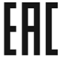 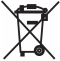 МодельEBX20-04-1Номинальное напряжение250ВТип коробки по виду установкиОткрытой установкиКоличество постов1Форма коробкиПрямоугольнаяМатериал корпусаABS-пластикГабаритные размеры, мм88*88*42,5Размеры полости для монтажа электроустановочного изделия, мм62,8*64,3Расстояние между крепежными отверстиями коробки, мм60Температура окружающей среды0...+35°ССтепень защиты от пыли и влагиIP20Климатическое исполнениеУХЛ4Срок службы 5 лет